Для вас, родители!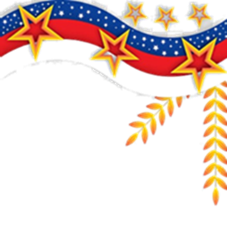 Здесь вы найдёте интересные, познавательные и яркие книги с головоломками, лабиринтами, увлекательными заданиями, с помощью которых вы сможете познакомить детей с  праздниками и обычаями России, Русскими  промыслами, народами России.Горжусь Россией. Раскраска для детей.                                https://vk.com/doc266408090_652760778?hash=ocDoCf6UEoSjvP3oHO2tFgVXxBo8pREth7LwjgBXJrc&dl=09Wz86JZV86HXKUee4o17QOp1okgZwR4wWX25Cz6ucsа Костюченко М. Русские праздники. Головоломки, лабиринты – СПб.Питер.2015. – 64 с. https://vk.com/doc347263849_662799426?hash=Mn6F8eW4qGBjKHLN1DAZ4HzbV4fcJvvyik4pJ8ofM0L&dl=GSZyUvQh8KSCuZ0WJlAFWlXkBRFPLiwBgxCIu3RNbCTКостюченко М. Русские промыслы. Головоломки, лабиринты – СПб.Питер.2017. – 64 с. https://vk.com/doc347263849_662799428?hash=jv8TNA3gBmbMPiagyqJSy47caGNhlPwluII8eaL5tlH&dl=aAazu19PzERBgWjJgYJpCPiNnL8ngWLxEgzVUntIsW4Костюченко М. Народы России. Узнаем, играем. https://vk.com/doc347263849_662799447?hash=VPI9hXPjjAuKwOcxaxIlQizRKrwEyF0KA9fOIeFte48&dl=23V9XN1jQy7egsZgNfCQhBZuKAY8Jz39ddO1litaGp0